ОТЧЁТ ПО ПРОВЕДЕНИЮ ЕДИНОГО ПРОФОРИЕНТАЦИОННОГО ДНЯДата проведения: 20.10.2016 г.Время проведения: 1500-1700Профориентационное мероприятие посетили: представители и учащиеся 8-9-х классов 6 общеобразовательных       учреждений  г. Новороссийск в количестве 64 человека (из них учащихся 8-9- классов – 62 человека, представителей общеобразовательных учреждений, родители учеников общеобразовательных учреждений – 2 человек).         Единый профориентацтонный день посетили  учащиеся 8-9-х классов общеобразовательных учреждений г. Новороссийск:МБОУ гимназия № 2 – 3 человека;МБОУ гимназия № 4 – 15 человек;МБОУ гимназия № 5 – 35 человек;МБОУ гимназия № 7 – 1  человек;МБОУ СОШ № 29 – 2 человека;МБОУ СОШ № 31 – 5 человек.План проведения профориентационного мероприятия:	В ходе проведения профориентационного мероприятия было проведено анкетирование учащихся школ, был распространен агитационный информационный материал. Зам. директора по УПР                                                               Ю.Э. СидоренкоМИНИСТЕРСТВО ОБРАЗОВАНИЯ, НАУКИ И МОЛОДЕЖНОЙ ПОЛИТИКИ КРАСНОДАРСКОГО КРАЯГОСУДАРСТВЕННОЕ БЮДЖЕТНОЕ ПРОФЕССИОНАЛЬНОЕ ОБРАЗОВАТЕЛЬНОЕ УЧРЕЖДЕНИЕКРАСНОДАРСКОГО КРАЯ «НОВОРОССИЙСКИЙ КОЛЛЕДЖ РАДИОЭЛЕКТРОННОГО ПРИБОРОСТРОЕНИЯ»(ГБПОУ КК НКРП)1500-1515  Диалог, информация о приеме в колледж.Ответственные: Ю.Э. Сидоренко,  Ю.В. Кулакова. 1515-1600   Мастер-класс по робототехникеОтветственный: Горшков В.В.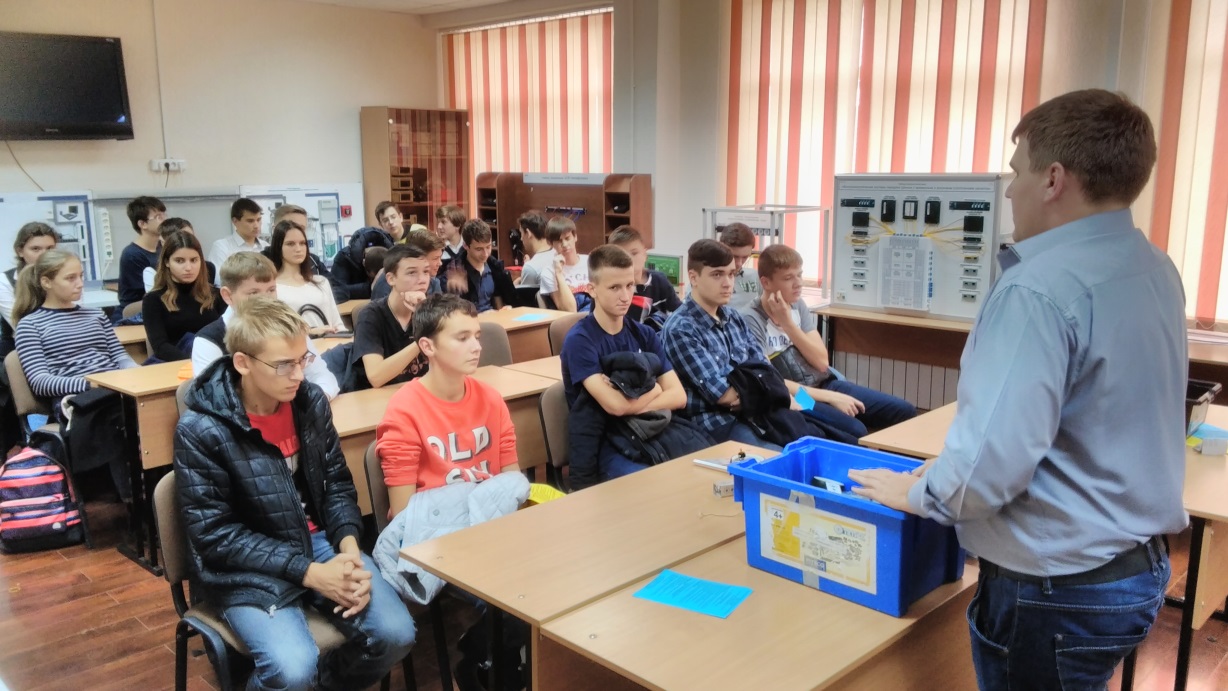 1600-1645Мастер-класс по радиоизмерительным приборамОтветственная: Шилова  Г.Н.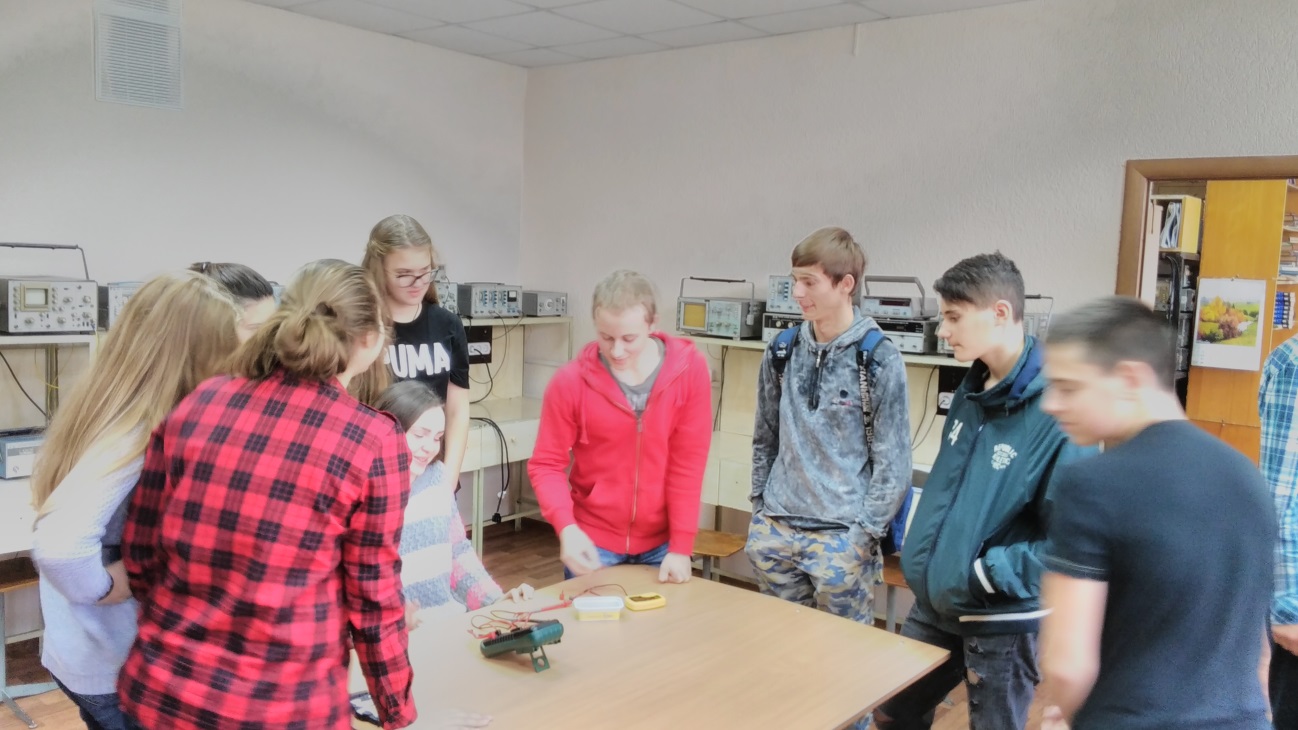 